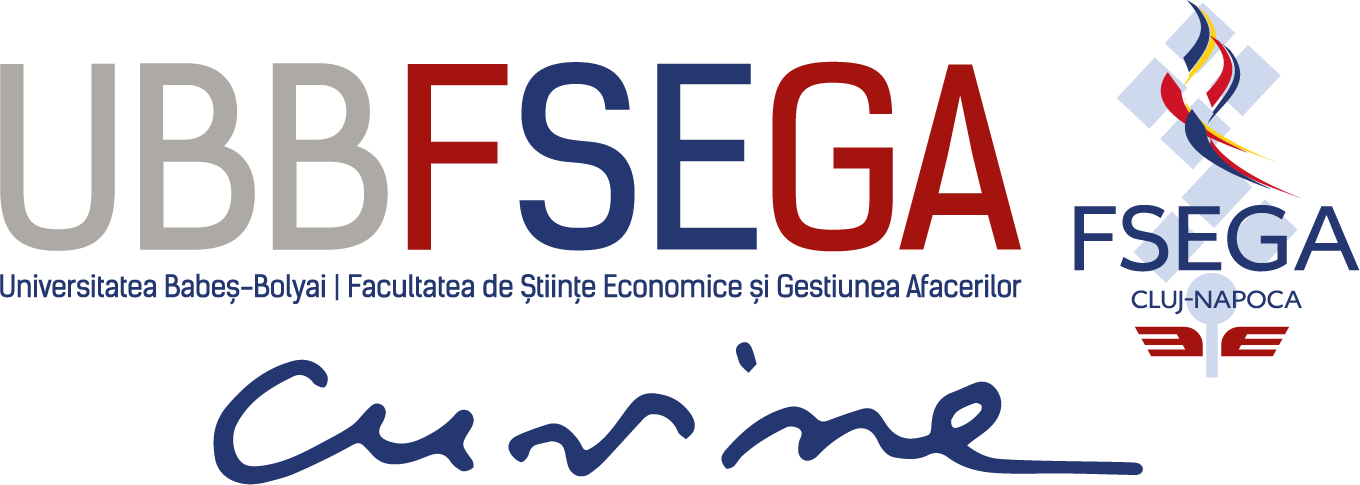 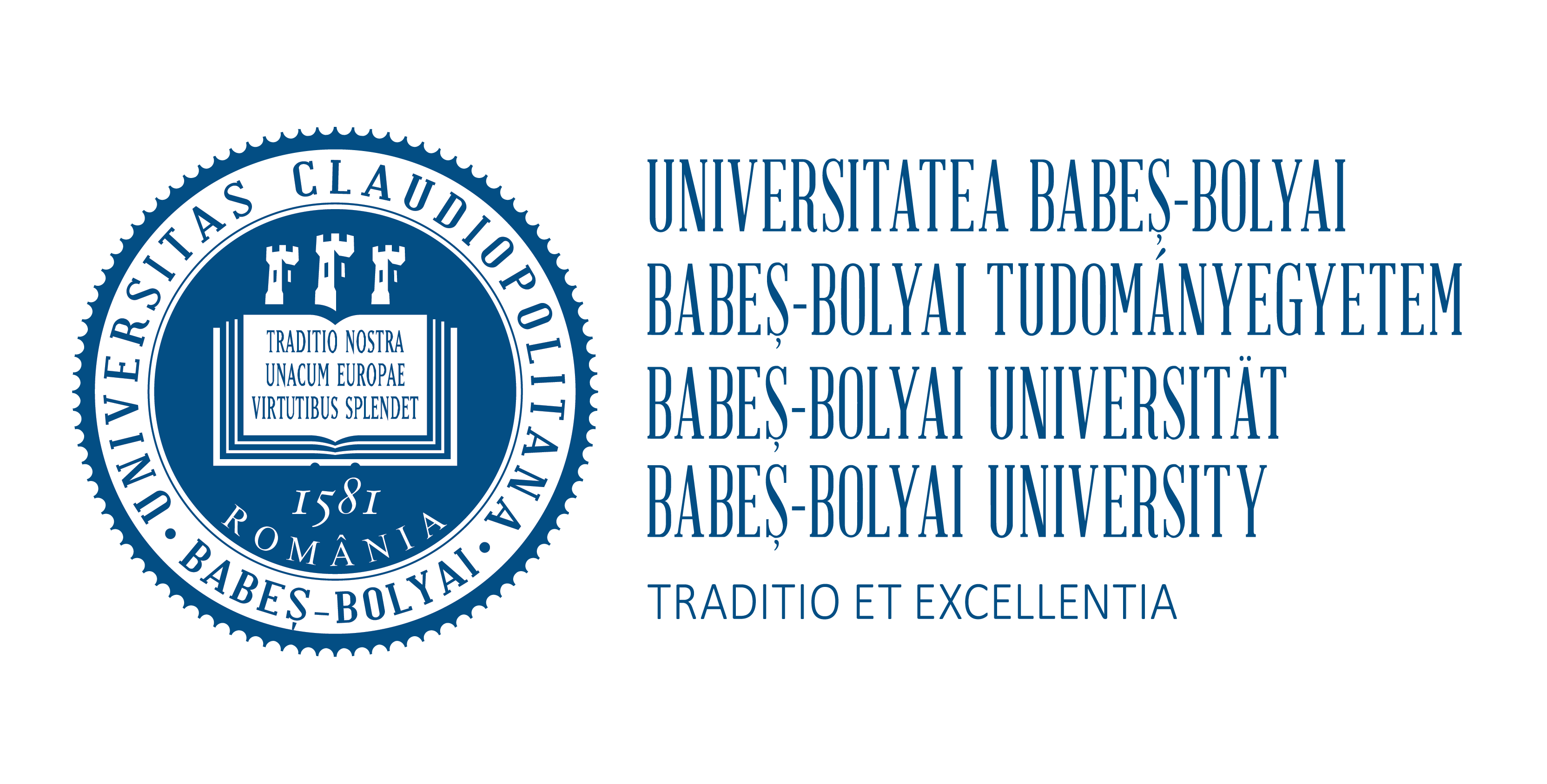 Lista candidaților care s-au clasat pe primele poziții conform Regulamentului de admitere punctul 3.4 a) criterii speciale, din cadrul concursului Oeconomicus Napocensis 2023, în ordinea descrescătoare a notelorConf.univ.dr. Răzvan V. MustațăDecanNr. legitimațieClasaNotaSecțiune3931210,00Secțiunea 12 Informatică (RO)8581210,00Secțiunea 12 Informatică (RO)8951210,00Secțiunea 12 Informatică (RO)2441210,00Secțiunea 04 Matematică II (cls XII RO DE) 7031210,00Secțiunea 04 Matematică II (cls XII RO DE)6701210,00Secțiunea 12 Informatică (RO)12341210,00Secțiunea 12 Informatică (RO)551210,00Secțiunea 11 German Business Junior (DE)631210,00Secțiunea 04 Matematică II (cls XII RO DE) 2251210,00Secțiunea 12 Informatică (RO)9691210,00Secțiunea 12 Informatică (RO)5111210,00Secțiunea 12 Informatică (RO)10571210,00Secțiunea 04 Matematică II (cls XII RO DE)3591210,00Secțiunea 14 Finanțe (RO)6491210,00Secțiunea 04 Matematică II (cls XII RO DE)311210,00Secțiunea 01 Economie (RO)8471210,00Secțiunea 04 Matematică II (cls XII RO DE)1951210,00Secțiunea 12 Informatică (RO)10111210,00Secțiunea 14 Finanțe (RO)121129,90Secțiunea 04 Matematică II (cls XII RO DE) 1049129,90Secțiunea 04 Matematică II (cls XII RO DE)1116129,90Secțiunea 04 Matematică II (cls XII RO DE)1260129,80Secțiunea 04 Matematică II (cls XII RO DE)1305129,80Secțiunea 04 Matematică II (cls XII RO DE)755129,80Secțiunea 04 Matematică II (cls XII RO DE)1272129,80Secțiunea 04 Matematică II (cls XII RO DE)1032129,80Secțiunea 04 Matematică II (cls XII RO DE)739129,80Secțiunea 13 TIC (RO)629129,80Secțiunea 04 Matematică II (cls XII RO DE)897129,75Secțiunea 12 Informatică (RO)664129,75Secțiunea 12 Informatică (RO)281129,75Secțiunea 12 Informatică (RO)208129,75Secțiunea 12 Informatică (RO)796129,70Secțiunea 04 Matematică II (cls XII RO DE)250129,70Secțiunea 04 Matematică II (cls XII RO DE) 1306129,70Secțiunea 04 Matematică II (cls XII RO DE)701129,70Secțiunea 04 Matematică II (cls XII RO DE)850129,70Secțiunea 04 Matematică II (cls XII RO DE)1291129,70Secțiunea 04 Matematică II (cls XII RO DE)714129,60Secțiunea 11 German Business Junior (DE)1109129,60Secțiunea 04 Matematică II (cls XII RO DE)1220129,50Secțiunea 12 Informatică (RO)115129,50Secțiunea 01 Economie (RO)1056129,50Secțiunea 12 Informatică (RO)1040129,50Secțiunea 09 Marketing (cls XII)201129,50Secțiunea 12 Informatică (RO)924129,50Secțiunea 12 Informatică (RO)1233129,50Secțiunea 12 Informatică (RO)813129,50Secțiunea 12 Informatică (RO)1196129,50Secțiunea 14 Finanțe (RO)90129,50Secțiunea 09 Marketing (cls XII)955129,50Secțiunea 12 Informatică (RO)1037129,50Secțiunea 04 Matematică II (cls XII RO DE)806129,50Secțiunea 12 Informatică (RO)65129,50Secțiunea 01 Economie (RO)618129,50Secțiunea 12 Informatică (RO)885129,40Secțiunea 04 Matematică II (cls XII RO DE)803129,40Secțiunea 04 Matematică II (cls XII RO DE)661129,40Secțiunea 04 Matematică II (cls XII RO DE)1178129,30Secțiunea 09 Marketing (cls XII)859129,30Secțiunea 04 Matematică II (cls XII RO DE)1225129,30Secțiunea 04 Matematică II (cls XII RO DE)1026129,30Secțiunea 04 Matematică II (cls XII RO DE)1015129,30Secțiunea 04 Matematică II (cls XII RO DE)909129,30Secțiunea 04 Matematică II (cls XII RO DE)641129,25Secțiunea 07 Educație antreprenorială (RO)194129,25Secțiunea 12 Informatică (RO)180129,25Secțiunea 12 Informatică (RO)899129,25Secțiunea 12 Informatică (RO)628129,25Secțiunea 12 Informatică (RO)718129,25Secțiunea 12 Informatică (RO)1238129,20Secțiunea 04 Matematică II (cls XII RO DE)149129,20Secțiunea 10 Contabilitate (RO)693129,20Secțiunea 09 Marketing (cls XII)999129,20Secțiunea 11 German Business Junior (DE)509129,20Secțiunea 04 Matematică II (cls XII RO DE) 1092129,20Secțiunea 04 Matematică II (cls XII RO DE)883129,20Secțiunea 04 Matematică II (cls XII RO DE)1046129,10Secțiunea 02 Economie M (HU)1148129,10Secțiunea 11 German Business Junior (DE)956129,10Secțiunea 04 Matematică II (cls XII RO DE)841129,10Secțiunea 04 Matematică II (cls XII RO DE)309129,10Secțiunea 04 Matematică II (cls XII RO DE) 59129,10Secțiunea 11 German Business Junior (DE)150129,00Secțiunea 12 Informatică (RO)5129,00Secțiunea 09 Marketing (cls XII)1131129,00Secțiunea 04 Matematică II (cls XII RO DE)1107129,00Secțiunea 07 Educație antreprenorială (RO)985129,00Secțiunea 14 Finanțe (RO)630129,00Secțiunea 07 Educație antreprenorială (RO)926129,00Secțiunea 04 Matematică II (cls XII RO DE)357129,00Secțiunea 14 Finanțe (RO)329129,00Secțiunea 12 Informatică (RO)795129,00Secțiunea 04 Matematică II (cls XII RO DE)198129,00Secțiunea 04 Matematică II (cls XII RO DE) 968129,00Secțiunea 14 Finanțe (RO)36129,00Secțiunea 07 Educație antreprenorială (RO)1093129,00Secțiunea 14 Finanțe (RO)1188129,00Secțiunea 04 Matematică II (cls XII RO DE)870129,00Secțiunea 14 Finanțe (RO)833129,00Secțiunea 10 Contabilitate (RO)1166129,00Secțiunea 04 Matematică II (cls XII RO DE)688129,00Secțiunea 10 Contabilitate (RO)1141129,00Secțiunea 06 Matematică II M (cls XII HU)156129,00Secțiunea 12 Informatică (RO)621110,00Secțiunea 01 Economie (RO)11361110,00Secțiunea 10 Contabilitate (RO)9641110,00Secțiunea 01 Economie (RO)1213119,90Secțiunea 08 Marketing (cls XI)419119,70Secțiunea 10 Contabilitate (RO)953119,70Secțiunea 08 Marketing (cls XI)1064119,50Secțiunea 10 Contabilitate (RO)1156119,50Secțiunea 10 Contabilitate (RO)318119,50Secțiunea 10 Contabilitate (RO)608119,50Secțiunea 12 Informatică (RO)64119,30Secțiunea 10 Contabilitate (RO)1192119,20Secțiunea 10 Contabilitate (RO)1137119,10Secțiunea 03 Matematică I (cls XI RO DE)725119,00Secțiunea 07 Educație antreprenorială (RO)973119,00Secțiunea 01 Economie (RO)